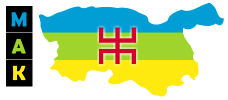 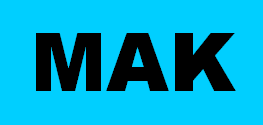 20 avril 2015Dans la perspective des marches du 20 avril 2015 à Tizi-Wezzu, Tuvirett et Vgayet, le Mouvement pour l’autodétermination de la Kabylie organise :		Mercredi 1er avril à 11h : Meeting à LarevΣa n At Iraten.Lieu : porte d’Alger		Samedi 04 avril à 11h : Meeting à Sidi Aich.Lieu : 4 chemins à côté du siège de l’APC (Mairie)		Vendredi 10 avril à partir de 9h : Caravane de sensibilisation pour le 20 	avril et Hommage au militant Massensen AGRAWLIW		Jeudi 16 avril à 11h : La place de l’ex-Abattoir (aujourd’hui place publique) à Tizi- 	Wezzu sera baptisée au nom de l’illustre chanteur et poète kabyle : Slimane Azem.POUR« Exiger Justice et réparation pour les martyrs et victimes du Printemps Noir »« Exiger le droit du peuple kabyle à son autodétermination »« Dénoncer et condamner la répression de l’Etat algérien contre la population  d’IΣezzugen »